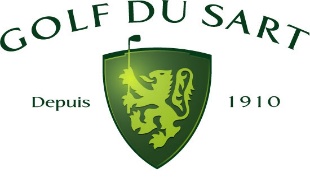 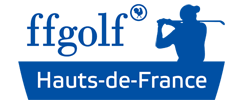 GRAND PRIX WALLAERT-DEVILDER 2017                   SAMEDI 24 ET DIMANCHE 25 JUIN 2017FICHE D’INSCRIPTION INDIVIDUELLEBARBECUE OFFERT PAR LE CLUB LE SAMEDI 24 JUIN 19H30 (20 € pour les accompagnants) 	□  OUI		□  NON	Une inscription ne pourra être prise en compte que si elle comporte par écrit tous les renseignements demandés dans cette fiche ainsi que le règlement par chèque.Inscription à retourner avant le VENDREDI 09 JUIN à l’adresse ci-dessous :GOLF du SART5 Rue Jean Jaurès59650 VILLENEUVE D’ASCQLe secrétariat du Golf du Sart est à votre disposition pour tous renseignements utiles. Tél : 03 20 72 02 51-  Fax : 03 20 98 73 28 -  Mail : contact@golfdusart.com  * à titre indicatif, seul le classement à la date limite d’inscription sera pris en compteNomPrénom Date de naissance NationalitéN° de licenceIndex Classement au (W)WAGR* (si nationalité étrangère) Classement au Mérite Amateur* Licence OR Elite -17ans 2017□  OUI□ NONClubAdresseE-mail Telephone